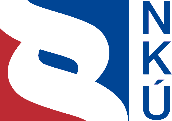 Kontrolní závěr z kontrolní akce21/23Správa majetku zajištěného, zastaveného, zabraného, propadléhoa prodaného v trestním a daňovém řízeníKontrolní akce byla zařazena do plánu kontrolní činnosti Nejvyššího kontrolního úřadu (dále také „NKÚ“) na rok 2021 pod číslem 21/23. Kontrolní akci řídil a kontrolní závěr (dále také „KZ“) vypracoval člen NKÚ Ing. Josef Kubíček.Cílem kontroly NKÚ bylo posoudit, zda správa majetku zajištěného, zastaveného, zabraného, propadlého a prodaného v souvislosti s trestním a daňovým řízením je účelná a zda dotčené orgány spravují tento majetek v souladu s právními předpisy.Kontrolováno bylo období let 2015–2020 a v případě věcných souvislostí i období předcházející a navazující.Kontrola byla u kontrolovaných osob prováděna v období od 23. 8. 2021 do 19. 7. 2022.Kontrolované osoby:Ministerstvo vnitra (dále také „MV“);Ministerstvo spravedlnosti (dále také „MSp“);Krajský soud v Ostravě (dále také „KS v Ostravě“);Krajské ředitelství policie Jihomoravského kraje, Brno (dále také „KŘP JMK“);Generální finanční ředitelství, Praha (dále také „GFŘ“);Generální ředitelství cel, Praha (dále také „GŘC“);Úřad pro zastupování státu ve věcech majetkových, Praha (dále také „ÚZSVM“).Kolegium   NKÚ   na svém XVI. jednání, které se konalo dne 12. prosince 2022,schválilo   usnesením č. 8/XVI/2022kontrolní   závěr   v tomto znění: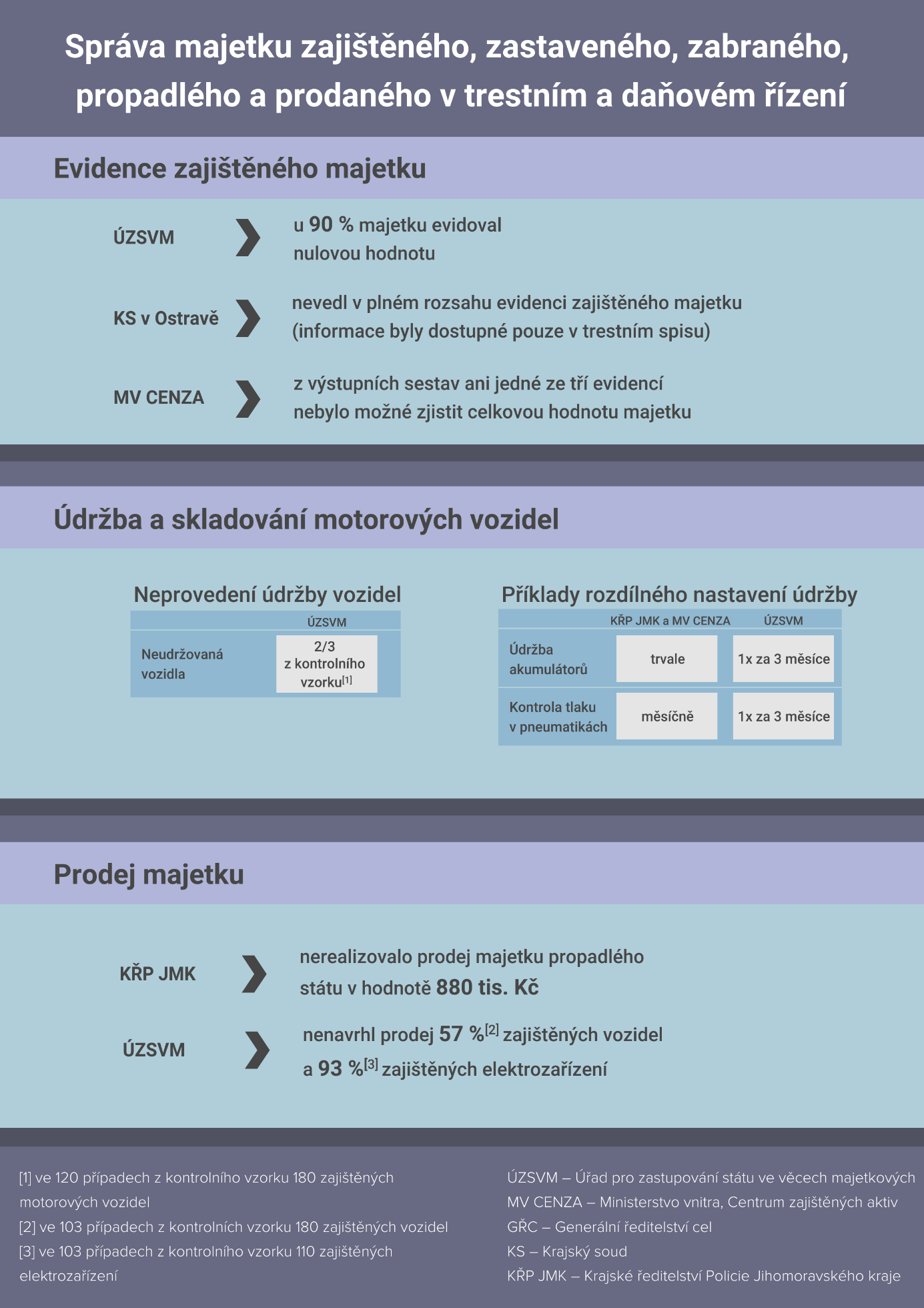 I. Shrnutí a vyhodnoceníNKÚ provedl kontrolu peněžních prostředků státu vynaložených na správu majetku zajištěného, zastaveného, zabraného, propadlého a prodaného v trestním a daňovém řízení (dále také „správa majetku“). NKÚ kontrolou prověřoval, zda procesy vykonávané při správě majetku naplňují cíle zákona č. 279/2003 Sb., zda orgány Celní správy České republiky postupovaly v souladu se zákonem č. 353/2003 Sb. a spolu s orgány Finanční správy České republiky v souladu se zákonem č. 280/2009 Sb..Cílem kontroly bylo posoudit, zda správa majetku byla účelná a zda dotčené orgány spravovaly tento majetek v souladu s právními předpisy. Kontrola byla provedena u Generálního finančního ředitelství, Generálního ředitelství cel, Ministerstva vnitra, Úřadu pro zastupování státu ve věcech majetkových, Krajského soudu v Ostravě, Krajského policejního ředitelství Jihomoravského kraje a u Ministerstva spravedlnosti. Kontrole byly podrobeny jednotlivé činnosti spojené se správou majetku, a to činnosti v oblasti evidence, skladování, údržby a prodeje tohoto majetku. NKÚ zjistil, že kontrolované orgány postupovaly při realizaci jednotlivých činností správy majetku (např. při údržbě, skladování nebo prodeji) rozdílným způsobem. U majetku zajištěného v trestním řízení kontrolované osoby nedodržovaly zákon č. 279/2003 Sb., zejména v oblasti údržby a prodeje majetku rychle ztrácejícího na své hodnotě. Nedostatky byly zjištěny také při údržbě majetku zajištěného v daňovém řízení. Celkové vyhodnocení se opírá o následující kontrolou zjištěné nedostatky a skutečnosti:ÚZSVM a GŘC nepostupovaly v souladu se zákonem č. 279/2003 Sb., když ÚZSVM v 66,7 % případech z kontrolního vzorku a GŘC u všech zajištěných motorových vozidel neprováděly údržbu. Kontrolou NKÚ bylo zjištěno zcela rozdílné nastavení rozsahu a periodicity údržby motorových vozidel u kontrolovaných osob.ÚZSVM nepostupovalo v souladu s ustanovením § 12 odst. 3 zákona č. 279/2003 Sb., protože v 57 % kontrolního vzorku nenavrhlo orgánům činným v trestním řízení (dále také „OČTŘ“) prodej zajištěných osobních motorových vozidel, resp. neprodávalo tento majetek. GŘC v 8 z 10 případů zajištěných motorových vozidel obdrželo od MV CENZA návrh na jejich prodej až po roce a půl od pověření MV CENZA správou tohoto majetku. NKÚ zjistil rozdílnost ve struktuře evidencí a v nich uváděných údajů. Kontrolované osoby rozdílným způsobem oceňovaly majetek, evidovaly náklady na jeho správu a prováděly činnosti při správě majetku. Pokud byl majetek pro výkon jeho správy předáván mezi kontrolovanými osobami (především v trestním řízení), docházelo v některých případech ke změně identifikace a ocenění majetku a nebyla dohledatelná historie správy daného majetku. Evidence kontrolovaných osob v některých případech neobsahovaly ocenění zajištěného majetku nebo majetek nebyl oceněn reálnou hodnotou. Např. u ÚZSVM bylo při zavedení majetku do evidence více než 90 % majetku zajištěného v trestním řízení oceněno nulovou hodnotou. Kontrolované osoby evidovaly v kontrolovaném období minimální hodnotu přírůstků zajištěného majetku ve výši 3,5 mld. Kč a hodnotu propadlého majetku ve výši 2,92 mld. Kč. Doporučení NKÚ NKÚ doporučuje nastavit postupy správy majetku zajištěného především v trestním řízení tak, aby jednotlivé úkony při správě majetku byly vykonávány příslušnými orgány státní správy srovnatelným způsobem.II. Informace o kontrolované oblastiSprávou majetku se pro účely kontroly NKÚ rozumí soubor všech úkonů správce majetku potřebných k tomu, aby bezdůvodně nedošlo ke snížení hodnoty majetku nebo jeho zmenšení, případně aby se hodnota majetku očekávaným způsobem zvýšila. Hodnotu majetku představuje jeho kvalita a kvantita, nikoli jeho cena v místě a čase obvyklá, která se od hodnoty odlišuje vlivem tržních faktorů, které správce majetku zpravidla nemůže ovlivnit. Bezdůvodným poklesem hodnoty majetku lze označit stav, kdy správce nevykonává v potřebném rozsahu práva a povinnosti mu dané a dochází k poklesu hodnoty majetku, případně správce nečiní kroky k tomu, aby hodnota svěřeného majetku neklesala více či v čase rychleji, než je dáno důvodným poklesem hodnoty. Přehled úkonů v rámci jednotlivých procesů správy majetku uvádí následující schéma. Schéma č. 1: Přehled úkonů v rámci vybraných procesů správy majetkuZdroj: vypracoval NKÚ.Kontrolované osoby zajišťovaly v trestním a daňovém řízení např. budovy, pozemky, motorová vozidla, lodě, letadla, elektroniku, oblečení, šperky, obrazy, ceniny, peněžní prostředky, potraviny a předměty specifické povahy, jako jsou zbraně a střelivo nebo návykové látky.V průběhu kontroly byl přijat zákon č. 240/2022 Sb., který rozšířil zavedení mezinárodních sankcí na základě rozhodnutí českých orgánů. Správu vydaného nebo odňatého majetku zajišťuje Finanční analytický úřad. Správa tohoto majetku nebyla předmětem této kontroly. Minimální hodnota majetku zajištěného v kontrolovaném období činila 3,5 mld. Kč a majetku propadlého a zabraného v kontrolovaném období činila 2,92 mld. Kč. NKÚ odhadl minimální výdaje na správu majetku ve výši 0,32 mld. Kč.Správa majetku v trestním řízení Zajištěný majetek v trestním řízení je majetek zajištěný pro účely výkonu trestu, výkonu ochranného opatření zabrání části majetku nebo uspokojení nároku poškozeného. Zajištěním majetku v trestním řízení dochází dočasně k omezení vlastnického práva obviněného z trestného činu k majetku. V případě jeho pravomocného odsouzení slouží výnos ze zajištěného majetku mj. k uspokojení nároku poškozeného na náhradu škody způsobené pachatelem trestného činu. Stát tak pečuje o zajištěné majetkové hodnoty, které jsou stále ve vlastnictví jiných osob. Správa zajištěného majetku končí doručením pravomocného rozhodnutí OČTŘ o ukončení zajištění, o zrušení nebo omezení rozhodnutí o zajištění majetku, o vrácení majetku, o prodeji zajištěného majetku nebo rozhodnutím soudu o propadnutí majetku.Správa a prodej majetku zajištěného v trestním řízení se řídí zákonem č. 279/2003 Sb., který byl v průběhu kontrolovaného období novelizován mj. zákonem č. 86/2015 Sb. s účinností od 1. 6. 2015. Cílem této novelizace bylo jednoznačně koncipovat správu zajištěného majetku, zefektivnit ji, snížit její náklady a získávat finanční prostředky na odškodnění obětí trestné činnosti. Změny se týkaly mimo jiné:rozšíření možnosti prodeje zajištěného majetku bez souhlasu obviněného v případech, kdy může docházet k rychlé ztrátě tržní hodnoty (konkrétně byla nově zmíněna motorová vozidla a elektrozařízení) nebo pokud budou se správou spojeny nepřiměřené obtíže či náklady;nahrazení faktické správy nemovitostí administrativním zajištěním a případným vykonáním potřebných právních jednání;zrušení povinnosti vést spravovaný zajištěný majetek pomocí operativní evidence, přičemž byla stanovena povinnost vést zajištěný majetek v evidenci průkazným a přehledným způsobem;přidání povinnosti správci majetku navrhnout OČTŘ prodej tohoto majetku, pokud zajištěný majetek splňoval podmínky uvedené v zákoně.Zákon č. 59/2017 Sb. upravuje použití peněžních prostředků z majetkových trestních sankcí, uložených v trestním řízení, kterými jsou mj. trest propadnutí majetku či věci nebo ochranné opatření zabrání věci. Věc, která propadla nebo byla zabrána na základě majetkové trestní sankce, organizační složka státu (dále také „OSS“) zpeněží postupem dle zákona č. 219/2000 Sb. Získané peněžní prostředky (po odečtení nákladů vynaložených na hospodaření s předmětným majetkem) zašle OSS neprodleně na zvláštní účet určený k zasílání peněžních prostředků z majetkových trestních sankcí zřízený Ministerstvem spravedlnosti (dále také „zvláštní účet MSp“). Pokud se však věc nepodaří zpeněžit ve lhůtě jednoho roku, naloží s ní OSS způsobem uvedeným v zákonu č. 219/2000 Sb. a případný výnos z prodeje se stane příjmem státního rozpočtu. Schéma č. 2: Přehled subjektů zapojených do správy majetku v trestním řízení Zdroj: vypracoval NKÚ.Povinnost úhrady všech nákladů správy zajištěného majetku leží na státu a náklady jsou plně hrazeny z prostředků státního rozpočtu.Správa majetku v daňovém řízení Pro daňová řízení při správě spotřebních daní vydávají orgány Celní správy ČR (dále také „CS ČR“) právní tituly pro zajištění konkrétních vybraných výrobků v režimu podmíněného osvobození od daně, se kterými bylo nakládáno v rozporu se zákonem č. 353/2003 Sb., nebo pro zajištění dopravního prostředku. Po nabytí právní moci rozhodnutí o zajištění zahájí orgány CS ČR řízení s cílem prokázat nakládání s vybranými výrobky v rozporu se zákonem č. 353/2003 Sb. Po skončení řízení rozhodují o uvolnění zajištěných vybraných výrobků a dopravního prostředku nebo o jejich zabrání či propadnutí, kdy se jejich vlastníkem stane stát. Náklady na uskladnění nebo likvidaci se předepisují tomu, komu byl majetek zabrán nebo jemuž propadnul, a náhrada těchto nákladů je příjmem státního rozpočtu. Postup správců daně upravuje zákon č. 280/2009 Sb.V souvislosti s vymáháním daňových nedoplatků mohou orgány Finanční správy ČR (dále také „FS ČR“) a CS ČR v postavení správce daně nařídit daňovou exekuci, kterou lze provést mj. prodejem movitých a nemovitých věcí, ke které mohou nařídit dražbu. Daňová exekuce se provede sepsáním věcí, jejich následným odebráním a prodejem, pokud to povaha věci nevylučuje. Výtěžek z prodeje se použije na úhradu daňových nedoplatků daňového subjektu. Exekuční náklady, které mj. spočívají i v náhradě hotových výdajů vzniklých při provádění daňové exekuce, je povinen hradit dlužník. Příslušnost kontrolovaných osob ke správě majetkuKe správě majetku zajištěného, zastaveného, zabraného, propadlého a prodaného v trestním a daňovém řízení jsou příslušné orgány státní správy z několika resortů. Přehled majetku, k jehož správě jsou příslušné jednotlivé orgány státní správy, znázorňuje následující schéma.Schéma č. 3: Přehled majetku, k jehož správě jsou příslušné jednotlivé kontrolované osoby Zdroj: vypracoval NKÚ.Následující schéma č. 4 graficky znázorňuje, v jakém řízení (trestním nebo daňovém), povaze (zajištěný nebo propadlý) a množství se majetek u dané kontrolované osoby spravoval. Schéma č. 4: Rozložení působnosti kontrolovaných osob ke správě majetku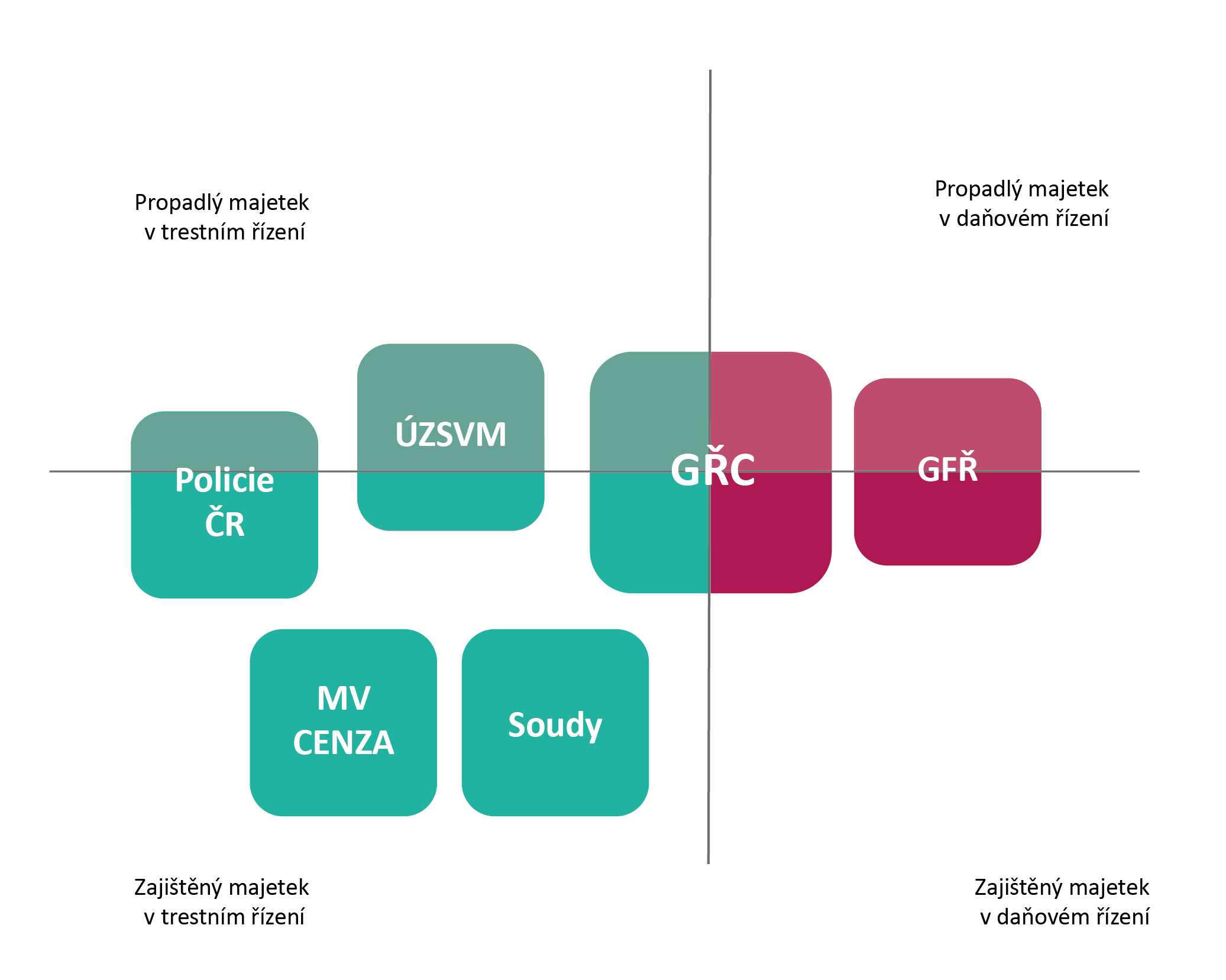 Zdroj: vypracoval NKÚ.Pozn.: Pozice kontrolované osoby je dána objemem, druhem řízení a povahou majetku.III. Rozsah kontrolyNKÚ kontrolou prověřoval, zda:kontrolované osoby nastavily postupy při správě majetku zajištěného, zastaveného, zabraného a propadlého tak, aby vedly k účelnému vynakládání peněžních prostředků a byly v souladu s právními předpisy;kontrolované osoby postupovaly dle svých zákonných povinností s cílem minimalizovat náklady na správu zastaveného, zajištěného, zabraného a propadlého majetku a zachovat jeho hodnotu.NKÚ se v rámci kontroly zaměřil na jednotlivé úkony správce majetku v daňovém a trestním řízení, na zákonnost a účelnost vynakládání peněžních prostředků na správu majetku. NKÚ pro účely této kontroly považoval správu zajištěného, zabraného a propadlého majetku za účelnou, pokud správce realizoval řádně procesy spojené se správou majetku (evidence, skladování, údržba, prodej a sledování výdajů) a touto realizací bylo dosaženo stanovených cílů správy majetku, tj. aby bezdůvodně nedocházelo ke snížení hodnoty majetku nebo k jeho zmenšení a výtěžek z jeho prodeje nebyl z důvodu pozdního prodeje či nečinnosti nižší. Postup jednotlivých kontrolovaných osob ověřoval NKÚ na kontrolních vzorcích, které zahrnovaly případy motorových vozidel a elektrozařízení, neboť se jedná o majetek rychle ztrácející na tržní hodnotě v čase, a z tohoto důvodu je u něho žádoucí co nejrychlejší prodej. NKÚ při kontrole respektoval nezávislost soudu při výkonu moci soudní a nezávislost soudců při výkonu jejich funkce. Stejně tak NKÚ kontrolou neprověřoval skutečnosti týkající se správy majetku subjektů z neuzavřených trestních řízení.Kontrolováno bylo období od roku 2015 do roku 2020, v případě věcných souvislostí období předcházející a následující.Pozn.: 	Právní předpisy uvedené v tomto kontrolním závěru jsou aplikovány ve znění účinném pro kontrolované období.Podrobné skutečnosti zjištěné kontrolou1. Evidence spravovaného majetku Správce majetku má povinnost vést majetek zajištěný v trestním řízení průkazným a přehledným způsobem v evidenci. Zákon však již nespecifikuje nároky na formální ani obsahovou stránku evidence zajištěného majetku. V rámci daňového řízení jsou veškeré informace o zajištěném majetku obsaženy ve vymáhací části spisu daňového subjektu a právní úprava nevyžaduje ani žádným způsobem neupravuje vedení evidence sepsaných movitých věcí. Na základě údajů v jednotlivých evidencích kontrolovaných osob zjistil NKÚ rozdílnost ve struktuře evidencí a v nich uváděných údajů:KŘP JMK vedlo evidenci zajištěných věcí v rámci trestního řízení v elektronické podobě. Vygenerované sestavy obsahovaly informace týkající se množství majetku, hodnoty zajištěného majetku v korunách, hodnoty majetku, která se nevrátila pachatelům, zrušení zajištění v korunách, druhu věci dle číselníku popisu věci, organizačního článku, který věc šetří a který věc zajistil. Pro získání detailnějších informací byly možnosti generovaní souhrnných sestav omezené. Propadlý a zabraný majetek vedlo KŘP JMK v operativní evidenci, přičemž evidence propadlých a zabraných motorových vozidel byla vedena pouze v listinné podobě.MV CENZA vedlo tři různé evidence, a to manažerskou evidenci v aplikaci MS Excel, majetkovou evidenci SQL v rámci aplikace EKIS a evidenci dokumentů pro jednotlivé případy správy zajištěného majetku na základě pověření OČTŘ v elektronické spisové službě GINIS. V manažerské evidenci v MS Excel byl evidován zajištěný majetek převzatý do správy od OČTŘ, který byl v této evidenci veden bez ocenění. Manažerská evidence neobsahovala údaje o datu zařazení a vyřazení majetku z evidence. Uvedená data vedlo MV CENZA ve spisové službě GINIS. Spisová služba GINIS obsahovala veškeré dokumenty pro jednotlivé případy správy zajištěného majetku na základě pověření OČTŘ. Majetková evidence SQL byla vedena v rámci aplikace EKIS od roku 2019. Majetková evidence SQL se členila na evidenci zajištěného majetku v aktivní správě a evidenci neaktivního majetku, tj. majetek prodaný, vrácený. Majetková evidence SQL obsahovala informace o umístění majetku a jeho detailní popis včetně fotodokumentace. Z výstupních sestav těchto evidencí nelze zjistit celkovou hodnotu zajištěného majetku, který obdrželo MV CENZA do správy od OČTR. ÚZSVM vedlo evidenci zajištěných věcí v rámci trestního řízení elektronicky. Evidence majetku umožňovala generovat předem definované tiskové sestavy, ze kterých bylo možné zjistit celkový počet položek spravovaného zajištěného majetku, skladbu majetku i jeho ocenění za jednotlivé roky kontrolovaného období. Jelikož zákon v případě zajištěného majetku neukládal povinnost oceňovat evidovaný majetek, byla nenulová hodnota uváděna pouze v případech, kdy byla tato hodnota známá (např. výše pohledávky, hodnota převzatá z pověření ke správě od OČTŘ). Z tohoto důvodu bylo v kontrolovaném období při zavedení do evidence více než 90 % majetku zajištěného v trestním řízení oceněno hodnotou 0 Kč. KS v Ostravě evidoval v knize úschov veškerý zajištěný majetek, který fyzicky převzal od OČTŘ na základě instrukce Ministerstva spravedlnosti – vnitřního a kancelářského řádu. KS v Ostravě neprováděl kontrolu a ani nedisponoval informacemi o stavu fyzicky nepřevzatého majetku, přestože dle zákona č. 279/2003 Sb. přešla na tento soud příslušnost ke správě daného majetku. Evidence neobsahovala údaje o hodnotě majetku, protože KS v Ostravě majetek zajištěný v trestním řízení zpravidla neoceňoval, vyjma částek zajištěných peněžních prostředků.Z kontroly NKÚ provedené u MSp vyplynulo, že obdobně postupovaly i ostatní soudy. Dle vyjádření MSp si každý soud ČR upravoval evidenci fyzicky nepřevzatého majetku individuálně. Některé soudy ČR neevidovaly fyzicky nepřevzatý majetek, který spravoval soudem pověřený správce, a informace o tomto majetku byly pouze součástí jednotlivých trestních spisů.GŘC vedlo majetek zajištěný v trestním i daňovém řízení v jedné elektronické evidenci. Evidence umožňovala generovat předem definované sestavy, ze kterých bylo možné zjistit údaje ohledně majetku a úkonů s ním spojených podle jeho charakteru. Oceňování zajištěného majetku prováděl skladovatel podle centrálního ceníku pouze pro účely skladování. Po propadnutí nebo zabrání tohoto majetku státem byla tato cena následně použita pro účely vedení majetku státu v účetnictví bez ohledu na reálnou finanční hodnotu majetku.GFŘ vedlo elektronickou evidenci, která umožňovala na centrální úrovni ucelený přehled sepsaných movitých věcí odebraných v daňové exekuci. Evidence umožňovala generovat předem definované sestavy, ze kterých bylo možné zjistit přehled sepsaných movitých věcí, jejich hodnotu, údaje o místě skladování a skladových pohybech. Hodnota sepsané movité věci uvedená v evidenci odpovídala odhadu daňového exekutora při odebrání majetku a v průběhu doby se nijak neaktualizovala. Jako podklad pro ocenění sepisované movité věci využíval daňový exekutor doklady o pořízení věci, faktury, smlouvy, skladové listy, případně využíval obdobných cen dohledatelných např. na internetu. Jelikož byla evidence povinně zavedena až 1. 11. 2017, byly záznamy z předchozího období neúplné.Příklad č. 1U GFŘ bylo zjištěno několik chybně vyplněných údajů. Tyto nedostatky však nebyly systémového charakteru, jednalo se o pochybení jednotlivce. Např. v rámci zajištění 1 670 krabic s obuví v celkové hodnotě 688 060 Kč byla v protokole o soupisu chybně uvedena cena za jednotku ve výši celkové hodnoty majetku. Tato chyba se následně promítla i do evidence, v důsledku čehož byla v roce 2019 hodnota majetku v evidenci zkreslena o 1 148 372 140 Kč. Z údajů v tabulce č. 1 je patrné, že v 68,5 % případů zajištěných vozidel u všech kontrolovaných osob byla ukončena správa do půl roku od jejich převzetí do správy. Toto nastalo zejména díky rychlosti nakládání GFŘ se zajištěnými vozidly v daňovém řízení, jejichž podíl tvoří na celkovém počtu vozidel s ukončenou správou do půl roku přibližně 92 %. Tabulka č. 1: Délka správy zajištěných vozidel s ukončenou správou v průběhu let 2015−2020Zdroj: vypracoval NKÚ.Vysvětlivky: 1. 	Uvedena vozidla, která KŘP JMK předalo MV CENZA do správy v kontrolovaném období, délka správy je ode dne zajištění KŘP JMK k datu přijetí úhrady za prodej vozidla od MV CENZA. 2. 	Jedná se o počet položek v evidenci kontrolovaných osob. Jedna položka může obsahovat i více motorových vozidel.NKÚ zjistil, že z evidencí zajištěného a propadlého majetku vedených kontrolovanými osobami bylo možné identifikovat pouze částečnou hodnotu spravovaného majetku zajištěného v trestním a daňovém řízení. V rámci daňového řízení zůstává majetek po celou dobu správy v evidenci u jednoho správce, který majetek zajistil. V trestním řízení dochází k předávání majetku mezi jednotlivými správci v závislosti na fázi trestního řízení a charakteru spravovaného majetku. V případě předání majetku jinému správci byl novým správcem daný majetek zaevidován do jeho evidence pod novým unikátním evidenčním číslem bez návaznosti na předchozí evidenci u původního správce. Tím docházelo ke ztrátě kontinuálního přehledu o veškerých úkonech při správě majetku, celkové délky správy daného majetku kontrolovanými osobami nebo celkových nákladech vzniklých za celou dobu jeho správy. Informace o spravovaném majetku a historii jeho správy jsou dohledatelné pouze v trestním spise v analogové formě.2. Skladování a údržba spravovaného majetkuDle ustanovení § 10 odst. 2 zákona č. 279/2003 Sb. s účinností od 1. 6. 2015 je správce povinen majetek zajištěný v rámci trestního řízení řádně zabezpečit a chránit před znehodnocením, zejména před jeho poškozením, zničením, ztrátou, odcizením nebo zneužitím, a provést potřebné úkony směřující k uchování jeho hodnoty. Potřebu provádění pravidelné údržby a péče o zajištěná motorová vozidla zmiňují i rozsudky soudů ve věci náhrad škod v důsledku nedostatečného skladování a péče o zajištěná vozidla.Kontrolou NKÚ byly zjištěny odlišné postupy při provádění údržby motorových vozidel (viz příloha č. 1 tohoto kontrolního závěru). KŘP JMK a MV CENZA měly od roku 2019 nastavena shodná podrobná pravidla pro uskladnění, rozsah a periodicitu odborné údržby motorových vozidel, a to metodickým pokynem MV, tak, aby nedocházelo k jejich poškození nebo snížení hodnoty (např. údržba pneumatik probíhala nejméně jednou za měsíc). Kontrolou NKÚ v oblasti skladování a údržby u těchto kontrolovaných osob nebyly zjištěny nedostatky. ÚZSVM nastavil podrobná pravidla pro skladování a pravidelnou údržbu zajištěných motorových vozidel. Na rozdíl od KŘP JMK a MV CENZA byla u údržby pneumatik nastavena třikrát delší periodicita provedení daných úkonů. Provedení pravidelné údržby však ÚZSVM podmiňoval udělením předběžného souhlasu OČTŘ, který ho správou pověřil. Pokud OČTŘ nereagoval či odmítl požadavek ÚZSVM na předchozí souhlas s pravidelnou údržbou, ÚZSVM údržbu neprovedl. ÚZSVM v těchto případech nepostupoval při správě motorových vozidel zajištěných v trestním řízení ve všech případech v souladu s ustanovením § 10 odst. 2 zákona č. 279/2003 Sb., které ukládá správci povinnost provádět úkony směřující k uchování hodnoty bezpodmínečně, tedy bez předchozího souhlasu OČTŘ.Příklad č. 2Ve 120 případech (66,7 % zajištěných motorových vozidel z kontrolního vzorku) neprováděl ÚZSVM údržbu motorových vozidel, přestože v pověření ke správě majetku pro ÚZSVM byla povinnost vykonávat správu zajištěného majetku definována v obecné rovině dle zákona č. 279/2003 Sb. ÚZSVM nezajistil potřebné úkony směřující k uchování hodnoty zajištěného majetku. KS v Ostravě měl upraveno skladování a kontrolu fyzicky převzatého zajištěného majetku do soudní úschovy. V případě fyzicky nepřevzatého zajištěného majetku, tj. majetku, který byl svěřen do správy pověřenému správci, příp. jej spravoval zvláštní správce či zůstal u původního správce z přípravného řízení (zajištěný majetek umístěný zpravidla v policejních či celních skladech), neměl KS v Ostravě nastaveny postupy pro skladování, údržbu a péči. Zároveň KS v Ostravě po dobu, kdy byl příslušný ke správě tohoto majetku, nedisponoval informacemi o jeho stavu.GŘC nenastavilo pravidla pro provádění údržby tak, aby byla zachována hodnota majetku zajištěného, propadlého a zabraného v trestním a daňovém řízení. Organizační útvary CS ČR neprováděly aktivní správu majetku směřující k uchování věci v souladu se zákonem č. 279/2003 Sb. Hodnota spravovaného majetku tak v důsledku neprovedené údržby motorových vozidel prokazatelně bezdůvodně klesala, což ve svém důsledku zapříčinilo negativní dopad na výši peněžních prostředků získaných z prodeje tohoto majetku. Příklad č. 3GŘC zajistilo v lednu 2015 motorové vozidlo, jehož hodnota klesla do prosince 2018 ze 120 tis. Kč na 59 tis. Kč. Dle znalce pokles hodnoty vozidla způsobilo jeho dlouhodobé odstavení mimo provoz, v důsledku čehož došlo mj. k nefunkčnosti baterie, korozi výfuku a části brzd, zatuhnutí ruční brzdy, prokousání odhlučnění přední kapoty od hlodavců.Správce daně má při správě cizího majetku jednat s péčí řádného hospodáře. To znamená, že s majetkem odebraným daňovému subjektu nakládá tak, aby uchoval hodnotu, kterou měl majetek v okamžiku odebrání daňovému subjektu. GFŘ nenastavilo podřízeným složkám pravidla pro provádění údržby, příp. přípravy na dražby u zabavených motorových vozidel. GFŘ ponechalo rozhodování při správě odebraného majetku na jednotlivých správcích daně podle instančního principu zákona č. 280/2009 Sb. Mezi rozhodnutími přijímanými správci daně při správě odebraného majetku existovaly ve zcela srovnatelných situacích zásadní rozdíly. Příklad č. 4Na kontrolním vzorku 68 motorových vozidel NKÚ zjistil, že údržba byla provedena pouze v 11 případech a příprava vozu na dražbu v 6 případech. 3. Prodej spravovaného majetku Správou majetku se pro účely zákona č. 279/2003 Sb. rozumí i jeho prodej. OČTŘ může rozhodnout o prodeji zajištěného majetku s předchozím souhlasem obviněného. Bez souhlasu může OČTŘ rozhodnout o prodeji zajištěného majetku, lze-li důvodně předpokládat, že podlehne rychlé zkáze nebo jiné těžko odvratitelné škodě, bude rychle ztrácet na tržní hodnotě, zejména jde-li o motorová vozidla a elektrozařízení, budou-li s výkonem správy spojeny nepřiměřené náklady nebo bude-li výkon správy vyžadovat zvláštní podmínky nakládání nebo zvláštní odbornou způsobilost, které lze zajistit jen s nepřiměřenými obtížemi. Při splnění podmínek daných v tomto zákoně je pověřený nebo smluvní správce povinen navrhnout OČTŘ prodej zajištěného majetku. Až v průběhu kontroly NKÚ došlo na základě vydání pokynu policejního prezidenta mj. ke sjednocení postupu při výkonu zajištění správy majetku zajištěného v trestním řízení pro jednotlivé organizační články útvaru Policie České republiky (dále také „Police ČR“), nastavení pravidel spolupráce s MV CENZA a nastavení systému pravidelného vyhodnocování výkonu správy zajištěného majetku za účelem ochrany jeho ekonomické hodnoty. V rámci resortu MV nebyl až do roku 2022 nastaven jednotný postup při výkonu správy majetku zajištěného v trestním řízení.KŘP JMK v případě zajištěného majetku využívalo většinou pro prodej MV CENZA, kdy KŘP JMK vyhotovilo k zajištěnému majetku usnesení o prodeji zároveň s pověřením ke správě majetku. KŘP JMK prodávalo pouze motorová vozidla propadlá státu. NKÚ kontrolou zjistil ojedinělé nedostatky při prodeji motorových vozidel propadlých státu, která podléhala režimu zákona č. 59/2017 Sb.  Příklad č. 5KŘP JMK bezúplatně převedlo dvě motorová vozidla v celkové účetní hodnotě 880 000 Kč jinému subjektu a nerealizovalo jejich prodej, ačkoliv se jednalo o majetek propadlý státu na základě uložených majetkových trestních sankcí. Takto získaný majetek měl být nabídnut k prodeji a částky získané z prodeje měly být odvedeny na zvláštní účet Ministerstva spravedlnosti. MV CENZA nastavilo pravidla pro prodej zajištěného majetku a postupovalo v souladu s právními předpisy s ojedinělými nedostatky při správě majetku vykonávané pro GŘC na základě dohody mezi Ministerstvem vnitra ČR a Generálním ředitelstvím cel o pilotním projektu spolupráce při výkonu správy a prodeje věcí zajištěných v trestním řízení. GŘC v 8 z 10 případů obdrželo od MV CENZA návrh na prodej majetku až v průběhu kontroly NKÚ, přitom MV CENZA bylo pověřeno správou tohoto majetku již rok a půl. Z toho v sedmi případech již GŘC nebylo příslušné rozhodovat o prodeji tohoto majetku, protože jej předalo Policii ČR. Tato skutečnost svědčí o nefunkční komunikaci mezi MV a GŘC, protože se MV CENZA nedozvědělo zásadní informace o spravovaném majetku. ÚZSVM nastavil pravidla pro prodej zajištěného majetku a provedl jejich aktualizaci ve smyslu novely zákona č. 279/2003 Sb., která měla vést ke zvýšení počtu prodejů a tím ke snížení výdajů vynaložených na skladování a údržbu zajištěných věcí. ÚZSVM nastavená pravidla nedodržoval, a nepostupoval tak v souladu s ustanovením § 12 odst. 3 zákona č. 279/2003 Sb., když ve většině případů nenavrhoval OČTŘ prodej zajištěného majetku rychle ztrácejícího na své tržní hodnotě. Příklad č. 6ÚZSVM v 57 % zkontrolovaných případů zajištěných osobních motorových vozidel a v téměř 93 % zkontrolovaných případů zajištěného elektrozařízení nenavrhoval OČTŘ prodej zajištěného majetku. Průměrná doba, po kterou byla vozidla, u kterých nedošlo k prodeji, skladována, činila 522 dnů.Ustanovení § 6 odst. 1 zákona č. 59/2017 Sb. ukládalo povinnost zpeněžit věci propadlé nebo zabrané na základě majetkové trestní sankce. Takto získané peněžní prostředky byly příjmem zvláštního účtu MSp. V případě, že se daný majetek nepodařilo zpeněžit do jednoho roku, ale až následně, příjem z prodeje se stal příjmem státního rozpočtu. V důsledku tohoto časového omezení docházelo ke snižování příjmů zvláštního účtu MSp, a nebyl tak naplněn účel předpokládaný zákonem č. 59/2017 Sb., tj. maximální uspokojení majetkových nároků osob poškozených trestným činem. Zatím neschválený vládní návrh novely zákona č. 59/2017 Sb. toto omezení částečně odstraňuje, neboť např. prodlužuje lhůtu pro zpeněžení věci z dosavadního jednoho roku na dva a staví lhůtu po dobu probíhajícího soudního řízení.Příklad č. 7ÚZSVM nebyl schopný dodržet jednoletou lhůtu ve 13 případech z kontrolního vzorku 24 nemovitých věcí propadlých na základě majetkové trestní sankce. Nejčastějším důvodem nedodržení lhůty ze strany ÚSZVM bylo podání dovolání obviněného k Nejvyššímu soudu, přičemž toto dovolání tuto lhůtu nestavělo. Z prodeje 11 nemovitých věcí prodaných po více než dvou letech bylo do státního rozpočtu převedeno více než 25,4 mil. Kč. KS v Ostravě prodej zajištěného a propadlého majetku ve své režii neuskutečňoval. V případech, kdy soud rozhodl o prodeji spravovaného majetku, pověřil prodejem jinou organizační složku státu (nejčastěji ÚZSVM).GŘC nenastavilo pravidla pro prodej majetku zajištěného v trestním řízení, který rychle ztrácí na tržní hodnotě a není důkazem, v souladu s ustanovením § 12 odst. 2 písm. b) zákona č. 279/2003 Sb. Stejně tak GŘC nenastavilo pravidla pro navrhování prodeje zajištěného majetku, který orgány CS ČR spravovaly pro jiné OČTŘ, v souladu se zákonem č. 279/2003 Sb. Důsledkem nenastavení postupů pro navrhování prodeje zajištěného majetku bylo, že orgány CS ČR v pozici pověřeného správce nepostupovaly v souladu s ustanovením § 12 odst. 3 zákona č. 279/2003 Sb. U propadlého a zabraného majetku GŘC nastavilo postupy konečného nakládání s ním v souladu s příslušnými právními předpisy. Příklad č. 8GŘC zajistilo nákladní vozidlo, u kterého orgány CS ČR nenavrhly Policii ČR prodej více než dva roky, přestože se dle zákona č. 279/2003 Sb. jednalo o majetek rychle ztrácející na tržní hodnotě, a tudíž mělo GŘC navrhnout OČTŘ prodej zajištěného vozidla.GFŘ nastavilo postupy při prodeji zajištěného majetku v souladu s právními předpisy. Na kontrolním vzorku bylo ověřeno, že pokud nedocházelo ze strany daňových subjektů k průtahům daňového řízení, činil správce daně kroky k realizaci prodeje. Průměrná doba správy od zajištění po prodej majetku zjištěná NKÚ na kontrolním vzorku u motorových vozidel činila 403 dní, medián byl pouhých 78 dní. To znamená, že u poloviny kontrolovaných vozidel byla vydána dražební vyhláška za méně než 78 dní od jejich soupisu při zajištění. Průměrná doba od soupisu při zajištění k datu vydání dražební vyhlášky u elektrozařízení činila 197 dní a medián byl 191 dní.NKÚ zjistil, že v důsledku nenavrhování prodeje zajištěného majetku OČTŘ ze strany pověřeného správce, resp. neprodávání tohoto majetku, nebyl naplněn účel novely zákona č. 279/2003 Sb., protože bez aktivního vyzývání OČTŘ k zaslání souhlasu s prodejem předmětného majetku se snižovala pravděpodobnost jeho prodeje. 4. Hodnota spravovaného majetku a celkové výdaje na jeho správu Kontrolované osoby v kontrolovaném období přijaly do svých evidencí zajištěný majetek v minimální hodnotě 3,50 mld. Kč a zaevidovaly propadlý majetek v minimální hodnotě 2,92 mld. Kč. NKÚ při kontrole evidencí majetku zjistil:chybně uvedené údaje při zaevidování majetku, např. zaevidované počty kusů neodpovídaly skutečnému počtu kusů majetku, okamžik vyřazení majetku předcházel okamžiku jeho příjmu, nevyřazení majetku z evidence;rozdílné oceňování majetku, např. neoceňování majetku či oceňování majetku v nulové hodnotě, oceňování majetku hodnotou nastavenou v centrálním ceníku dle kategorie majetku; zaevidování zajištěného majetku po jeho převedení od jednoho správce k jinému s jinou identifikací tohoto majetku; zavádění evidence majetku u některých kontrolovaných osob až v průběhu kontrolovaného období. Tyto skutečnosti neumožňovaly efektivními postupy stanovit celkovou hodnotu majetku, který kontrolované osoby spravovaly. NKÚ zjistil hodnotu přírůstků majetku v jednotlivých letech kontrolovaného období z nepřesných evidencí majetku, tzn. včetně nedostatků uvedených výše. Někteří správci majetku zveřejňují informace o hodnotách zajištěného majetku ve svých výročních zprávách, např. dle zprávy o činnosti Národní centrály proti organizovanému zločinu z roku 2017 a výročních zpráv Národní centrály proti organizovanému zločinu zajistily všechny útvary Policie ČR v letech 2016–2020 majetek  v průměrné výši 6,24 mld. Kč ročně.Obdobně lze celkový objem vynaložených prostředků na správu majetku zajištěného v daňovém a trestním řízení stanovit pouze částečně, protože kontrolované osoby sledovaly výdaje na rozdílné činnosti spojené se správou majetku. Kontrolované osoby neměly povinnost evidovat odděleně mzdové a ostatní provozní výdaje související se správou majetku. Tyto výdaje kontrolované osoby sledovaly dohromady s výdaji na činnosti v rámci své působnosti.Kontrolované osoby evidovaly odděleně pouze variabilní výdaje. NKÚ určil celkový objem vynaložených prostředků na správu majetku na základě odhadů mzdových a provozních výdajů a hodnoty variabilních výdajů u jednotlivých kontrolovaných osob ve výši cca 0,32 mld. Kč.Seznam zkratek:NKÚ	Nejvyšší kontrolní úřadCS ČR	Celní správa ČRFS ČR	Finanční správa ČRGFŘ	Generální finanční ředitelství GŘC	Generální ředitelství cel KŘP JMK	Krajské ředitelství policie Jihomoravského kraje KS v Ostravě	Krajský soud v Ostravě KZ	kontrolní závěr NKÚMSp	Ministerstvo spravedlnosti MV	Ministerstvo vnitra MV CENZA	Centrum zajištěných aktiv – oddělení Ministerstva vnitraOČTŘ	orgán činný v trestním řízeníOSS	organizační složka státuPolicie ČR	Policie České republikyspráva majetku	správa majetku zajištěného, zastaveného, zabraného, propadlého a prodaného v trestním a daňovém řízení ÚZSVM	Úřad pro zastupování státu ve věcech majetkových zvláštní účet MSp	zvláštní účet určený k zasílání peněžních prostředků z majetkových trestních sankcí zřízený Ministerstvem spravedlnosti Příloha č. 1Tabulka č. 1: Přehled nastavení skladování motorových vozidel Tabulka č. 2: Přehled nastavení údržby motorových vozidel a elektrozařízení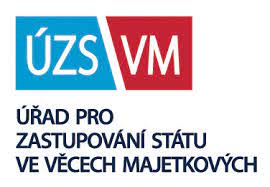 ÚZSVM je příslušný ke správě mj.:majetku zajištěného v trestním řízení orgánem činným v trestním řízení, pokud ho tento ke správě pověří;majetku zabraného nebo propadlého v trestním řízení podle zákona č. 40/2009 Sb. na základě rozhodnutí soudu, kromě majetku uvedeného v ustanovení § 11 odst. 1 zákona č. 219/2000 Sb.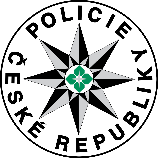 KŘP JMK je příslušné ke správě mj.:majetku, který zajistilo jako orgán činný v trestním řízení;majetku zabraného nebo propadlého v trestním řízení podle zákona 
č. 40/2009 Sb. na základě rozhodnutí soudu uvedeného v ustanovení § 11 odst. 1 písm. a) zákona č. 219/2000 Sb.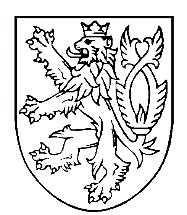 KS v Ostravě je příslušný ke správě mj.:majetku, který zajistil jako orgán činný v trestním řízení;majetku zajištěného v trestním řízení jiným orgánem činným v trestním řízení, pokud řízení přejde do fáze řízení před soudem.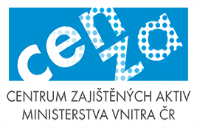 MV – CENZA je příslušné ke správě mj.:majetku zajištěného v trestním řízení orgánem činným v trestním řízení, pokud ho tento ke správě pověří.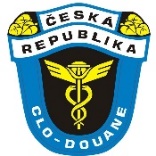 GŘC řídí celní úřady, které jsou příslušné ke správě mj.:majetku, který zajistily jako orgán činný v trestním řízení (tzv. prvotní správce);majetku zajištěného v trestním řízení, u kterého je důvodné podezření, že byl získán v souvislosti s porušením celních předpisů nebo předpisů upravujících správu spotřebních daní (tzv. zvláštní správce);zajištěných vybraných výrobků v režimu podmíněného osvobození od daně, se kterými bylo nakládáno v rozporu se zákonem č. 353/2003 Sb.; majetku propadlého ve prospěch státu v souvislosti s porušením celních předpisů nebo předpisů upravujících správu spotřebních daní;majetku propadlého nebo zabraného, který je předmětem spotřební daně;majetku odebraného v rámci daňové exekuce.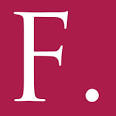 GFŘ řídí finanční úřady, které jsou příslušné ke správě mj.:majetku odebraného v rámci daňové exekuce;majetku propadlého ve prospěch státu podle zákona č. 280/2009 Sb. z rozhodnutí orgánů Finanční správy ČR, tj. věci zajištěné jako důkazní prostředky, které nebylo možné vrátit jejich vlastníkovi;věci, které získali vydražitelé v dražbě prováděné v rámci daňové exekuce a následně si je nevyzvedli;věci, které se v dražbě nezpeněžily, správce je vyloučil ze soupisu věcí a nepodařilo se je vrátit dlužníkovi.Délka správy pásmoGFŘGFŘGŘCGŘCÚZSVMÚZSVMKŘP JMK + MV CENZA1KŘP JMK + MV CENZA1CELKEMCELKEMDélka správy pásmoPočet2PodílPočet2PodílPočet2PodílPočetPodílPočetPodílDo půl roku97677,9 %3857,6 %4924,4 %00,0 %1 06368,5 %Půl roku − 1 rok1078,5 %812,1 %8542,3 %1135,5 %21113,6 %1−2 roky12510,0 %1827,3 %3718,4 %2064,5 %20012,9 %Více než 2 roky453,6 %23,0 %3014,9 %00,0 %775,0 %Celkem1 253100 %66100 %201100 %31100 %1 551100 %Kontrolovaná osobaNastavena pravidla pro skladování motorových vozidelPopis skladováníKŘP JMKANOa) vozidlo musí stát na rovné, zpevněné a odvodněné ploše,
b) mezi vozidly musí být dostatečný prostor pro pohyb osob kolem vozu,
c) vozidlo, z něhož vytékají olejové či jiné náplně musí být podloženo vhodnou nádobou,
d) vozidlo musí mít zařazen první rychlostní stupeň, u automatické převodovky musí být ovládací páka řazení v poloze parkovací režim,
e) ruční brzda nesmí být zatažena, s výjimkou automatických převodovek,
f) větrací otvory v interiéru vozidla musí být otevřeny,
g) v interiéru vozidla musí být odstraněna voda, sníh, hrubé nečistoty a odpadky,
h) okna vozidla musí být uzavřena, pokud je to technicky proveditelné,
i) baterie vozidla jsou trvale napájeny, pokud takovým vybavením sklad disponuje a technický stav baterie vozidla napájení umožňuje,
j) vozidlo je odemčeno a kapota motoru pootevřena,
k) klíče, případně kódy k vozidlu, jsou uloženy v zabezpečeném prostoru mimo vozidla.MV CENZAANOa) vozidlo musí stát na rovné, zpevněné a odvodněné ploše,
b) mezi vozidly musí být dostatečný prostor pro pohyb osob kolem vozu,
c) vozidlo, z něhož vytékají olejové či jiné náplně musí být podloženo vhodnou nádobou,
d) vozidlo musí mít zařazen první rychlostní stupeň, u automatické převodovky musí být ovládací páka řazení v poloze parkovací režim,
e) ruční brzda nesmí být zatažena, s výjimkou automatických převodovek,
f) větrací otvory v interiéru vozidla musí být otevřeny,
g) v interiéru vozidla musí být odstraněna voda, sníh, hrubé nečistoty a odpadky,
h) okna vozidla musí být uzavřena, pokud je to technicky proveditelné,
i) baterie vozidel jsou trvale napájeny, pokud takovým vybavením sklad disponuje a technický stav baterie vozidla napájení umožňuje,
j) vozidlo je odemčeno a kapota motoru pootevřena,
k) klíče, př. kódy k vozidlu jsou uloženy v zabezpečeném prostoru mimo vozidla.ÚZSVMANOa) vozidlo musí stát na rovné, zpevněné a odvodněné ploše (beton, asfalt, u ploch sypaných štěrkem jsou kola podložena pevnými deskami apod.; opatření k ochraně pneumatik);
b) mezi vozidly musí být dostatečný odstup, který umožňuje pohyb osob kolem vozu a bezpečné nastupování a vystupování bez pojíždění (bezpečnost osob a prevence před poškozením vozidel při otevírání dveří);
c) vozidlo nesmí stát v blízkosti stromů či výškových konstrukcí, kde hrozí poškození karoserie odpadáváním porostů nebo předmětů;
d) vozidlo musí být chráněno před spadem agresivních látek na karoserii (ptačí trus, popílek apod.);
e) vozidlo musí být umístěno v zastřešených a větraných prostorech, pokud to podmínky skladových prostor umožňují;
f) vozidlo, z něhož vytékají olejové či jiné náplně, musí být podloženo vhodnou nádobou (ochrana životního prostředí);
─ odstavené (zaparkované) vozidlo se uvede do následujícího stavu:
a) vozidlo musí mít zařazen první rychlostní stupeň, u automatické převodovky musí být ovládací páka řazení v poloze parkovací režim; u vozidel vybavených zabezpečovacím mechanismem), který uzamyká řadicí páku, musí být zařazen rychlostní stupeň umožňující využití tohoto bezpečnostního systému;
b) ruční brzda nesmí být zatažena;
c) větrací otvory interiéru vozidla musí být naplno otevřeny; ovládací prvek intenzity ventilátoru musí být v poloze označené značkou ventilátor nebo v poloze max.; ovládací prvek směru ventilace musí být v poloze tělo a nohy (prevence před vznikem plísní);
d) na palubní desce a sedačkách nesmí být odloženy žádné dokumenty ani předměty;
e) sluneční clony musí být zaklopeny do horní polohy pod střechu, tj. mimo sklo (prevence před vyblednutím);
f) v interiéru vozidla, zejména v prostoru pro nohy, musí být odstraněn sníh, voda a hrubé nečistoty;
g) všechna okna vozidla musí být uzavřena;
h) dveře vozidla musí být uzavřené a uzamčené nebo jinak zabezpečené před neoprávněným vniknutím neoprávněné osoby;
i) na karoserii vozidla nesmí být hrubé nečistoty.
─ klíče atd. se uloží v zabezpečeném prostoru skladu, případně na místě určeném ředitelem územního pracoviště.KS v OstravěNEFyzicky nespravují zajištěná vozidla (ke správě pověřují jiné správce).GŘCNEGFŘNEKontrolovaná osobaNastavena pravidla pro údržbu motorových vozidel a elektrozařízeníPopis údržbyZáznamy o provedené údržběKŘP JMKANOÚdržba motorových vozidel:
a) řádné vyčištění vozidla, včetně umytí – do 1 měsíce od převzetí vozidla do správy,
b) kontrola stavu pneumatik (včetně rezervy), dohuštění (nejméně jednou za měsíc),
c) krátká projížďka v rámci skladového areálu (nejméně dvakrát ročně s ohledem na letní/zimní období),
d) kontrola stavu kapalin, výměnu nebo doplnění, př. výměna kapalin včetně zimní nafty před zimním obdobím,
e) dobíjení baterií (trvale, pokud to umožňuje vybavení skladu).Údržba elektrozařízení se neprovádí.Protokol o umístění vozidla: zaznamenány úkony údržby – zejména kontrola stavu pneumatik a jejich případné dohuštění a kontrola stavu provozních kapalin včetně stavu autobaterieMV CENZAANOÚdržba motorových vozidel:
a) řádné vyčištění vozidla, včetně umytí – do 1 měsíce od převzetí vozidla do správy,
b) kontrola stavu pneumatik (včetně rezervy), dohuštění (nejméně jednou za měsíc),
c) krátká projížďka v rámci skladového areálu (nejméně dvakrát ročně s ohledem na letní/zimní období),
d) kontrola stavu kapalin, výměnu nebo doplnění, př. výměna kapalin včetně zimní nafty před zimním obdobím,
e) dobíjení baterií (trvale, pokud to umožňuje vybavení skladu).
Údržba elektrozařízení:
dobíjení baterií (např. u mobilních telefonů a notebooků), ověření funkčnosti těchto zařízení, jejich odblokování a uvedení do továrního nastavení před prodejem.Záznamy v listinné podobě uložené v jednotlivých vozidlech po dobu skladování, po vyskladnění byly archivovány a evidovány ve spisové službě a údaje o údržbě byly vloženy do majetkové evidence SQLÚZSVMANOV rámci metodického pokynu nastaveny pravidla pro údržbu vozidel:
─ každé tři měsíce
a) odpojení a vyjmutí akumulátoru (podle technických podmínek vozidla), kontrola klidového napětí, kontrola stavu elektrolytu, dobití akumulátoru;
b) kontrola tlaku ve všech pneumatikách a jejich dohuštění; u vozidel, která mají být vrácena do provozu, se dohušťovalo na tlak předepsaný výrobcem; u vozidel skladovaných se doplnil tlak zpravidla na 3,5 bar;
c) pootočení kol vozidla tak, aby vozidlo po další období tří měsíců nestálo na stejné ploše pneumatik;
d) kontrola vytékajících olejových a jiných náplní z vozidla;
─ každých šest měsíců
a) prohlídka, zda nedošlo k poškození laku vozidla, popř. umytí a nakonzervování karoserie voskem;
b) očištění brzdových kotoučů od počínající koroze, a to buď krátkou jízdou s intenzivním brzděním, nebo obroušením na válcích;
c) nastartování motoru, jeho zahřátí na provozní teplotu a ujetí krátké vzdálenosti (řádově desítky metrů). Tato činnost mohla být zabezpečena již v rámci údržby brzdových kotoučů;
─ před zimním obdobím
a) kontrola nemrznoucích směsí (chladicí kapalina, odstranění nevhodné směsi z ostřikovačů apod.).
Specifická údržba jiného majetku nebyla prováděna.Dokumentace, ze které bylo patrno, kdo, kdy, kde a v jakém rozsahu prováděl odbornou údržbuSoudy ČRNEFyzicky nespravují zajištěná vozidla (ke správě pověřují jiné správce).GŘCNEGFŘNEZákladní péče o motorová vozidla (dobití baterie a kontrola tlaku v pneumatikách) byla prováděna v rámci skladování vozidel ve skladech SSHR.